Sugestão de modelos: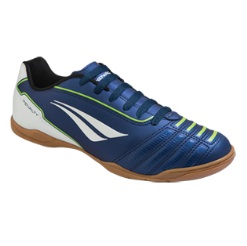 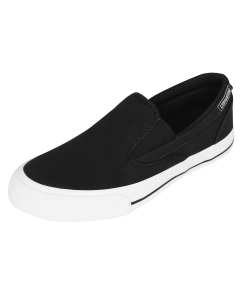 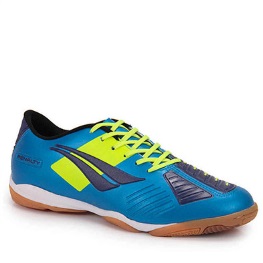 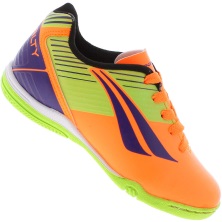 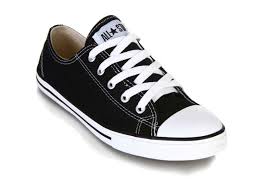 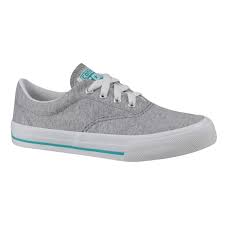 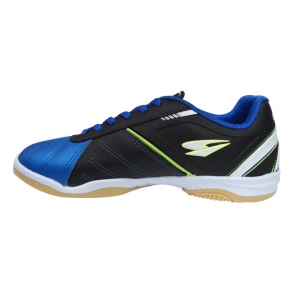 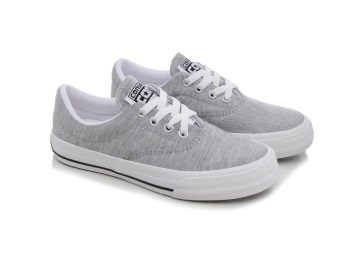 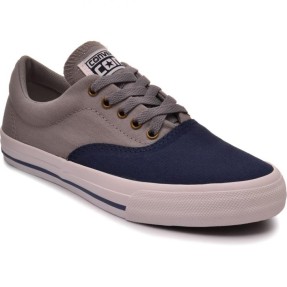 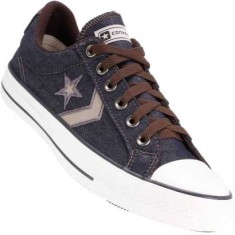 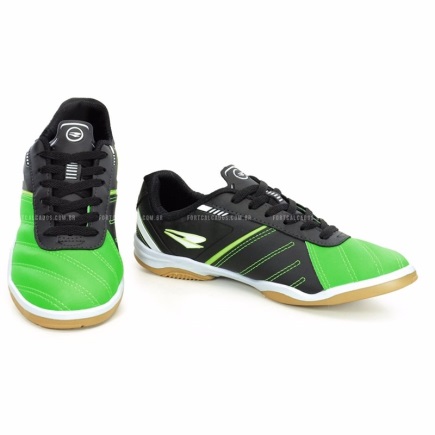 NUMERAÇÃOTIPOQUANTIDADE30MASCULINO231FEMININO131MASCULINO132MASCULINO132FEMININO133MASCULINO234MASCULINO234FEMININO635MASCULINO335FEMININO336MASCULINO936FEMININO837MASCULINO137FEMININO338MASCULINO538FEMININO239MASCULINO440MASCULINO540FEMININO141MASCULINO442MASCULINO243MASCULINO1TOTALTOTAL67 pares